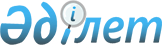 «Астана қаласының 2010-2012 жылдарға арналған бюджеті туралы» Астана қаласы мәслихатының 2009 жылғы 21 желтоқсандағы № 284/42-ІV шешіміне өзгерістер енгізу туралы
					
			Күшін жойған
			
			
		
					Астана қаласы мәслихатының 2010 жылғы 29 шілдедегі N 379/50-IV Шешімі. Астана қаласының Әділет департаментінде 2010 жылғы 24 тамызда нормативтік құқықтық кесімдерді Мемлекеттік тіркеудің тізіліміне N 645 болып енгізілді. Күші жойылды - Астана қаласы мәслихатының 2011 жылғы 12 мамырдағы № 449/62-IV шешімімен      Ескерту. Күші жойылды - Астана қаласы мәслихатының 12.05.2011 № 449/62-IV шешімімен.

      Қазақстан Республикасы Бюджет кодексінің 106-бабының 4-тармағына және «Қазақстан Республикасындағы жергілікті мемлекеттік басқару және өзін-өзі басқару туралы» Қазақстан Республикасы Заңының 6-бабына сәйкес Астана қаласының мәслихаты ШЕШТІ:



      1. «Астана қаласының 2010-2012 жылдарға арналған бюджеті туралы» Астана қаласы мәслихатының 2009 жылғы 21 желтоқсандағы № 284/42-ІV (Нормативтік құқықтық актілерді мемлекеттік тіркеу тізбесінде 2010 жылдың 19 қаңтарында № 610 тіркелді, «Астана ақшамы» газетінің 2010 жылғы 21 қаңтардағы № 6 нөмірінде, «Вечерняя Астана» газетінің 2010 жылғы 21 қаңтардағы № 8 нөмірінде жарияланған) шешіміне келесі өзгерістер енгізілсін:



      1) 1-тармақта:

      1)-тармақшадағы «239 202 890,0» деген сандар «242 212 953» деген сандармен ауыстырылсын;

      «60 530 338,0» деген сандар «63 530 338» деген сандармен ауыстырылсын;

      «1 359 684» деген сандар «1 369 747» деген сандармен ауыстырылсын;

      2)-тармақшадағы «248 644 857,4» деген сандар «251 659 920,4» деген сандармен ауыстырылсын;

      3)-тармақшадағы «10 429 300» деген сандар «10 424 300» деген сандармен ауыстырылсын;



      2) 6-тармақтағы «1 355 052,0» деген сандар «1 420 052» деген сандармен ауыстырылсын.



      2. Аталған шешімнің 1, 6, 9, 12-қосымшалары осы шешімге 1, 2, 3, 4-қосымшаларға сәйкес жаңа редакцияда жазылсын.



      3. Осы шешім 2010 жылдың 1 қаңтарынан бастап қолданысқа енгізіледі.      Астана қаласы

      мәслихаты сессиясының төрағасы                      М. Шекенов      Астана қаласы

      мәслихаты хатшысының м.а.                          А. Байгенжин      КЕЛІСІЛДІ

      «Астана қаласының

      Экономика және бюджеттік жоспарлау

      басқармасы» ММ (ЭжБЖБ) бастығының м.а.              Г. Жүсіпова

Астана қаласы мәслихатының 

2010 жылғы 29 шілдедегі 

№ 379/50-IV шешіміне   

1-қосымша         Астана қаласы мәслихатының  

2009 жылғы 21 желтоқсандағы 

№ 284/42-IV шешіміне    

1-қосымша          Астана қаласының 2010 жылға арналған бюджеті      Астана қаласының мәслихат

      хатшысының м.а.                            А. Байгенжин

Астана қаласы мәслихатының 

2010 жылғы 29 шілдедегі 

№ 379/50-IV шешіміне   

2-қосымша        Астана қаласы мәслихатының  

2009 жылғы 21 желтоқсандағы 

№ 284/42-IV шешіміне    

6-қосымша         2010 жылға арналған Астана қаласының "Алматы" ауданының

бюджеттік бағдарламаларының тізімі      Астана қаласының мәслихат

      хатшысының                                 А. Байгенжин

Астана қаласы мәслихатының 

2010 жылғы "29" шілдедегі 

№ 379/50-IV шешіміне   

3-қосымша        Астана қаласы мәслихатының  

2009 жылғы 21 желтоқсандағы 

№ 284/42-IV шешіміне    

9-қосымша          2010 жылға арналған Астана қаласының "Есіл" ауданының

бюджеттік бағдарламаларының тізімі      Астана қаласының мәслихат

      хатшысының                                 А. Байгенжин

Астана қаласы мәслихатының 

2010 жылғы "29" шілдедегі 

№ 379/50-IV шешіміне   

4-қосымша        Астана қаласы мәслихатының  

2009 жылғы 21 желтоқсандағы 

№ 284/42-IV шешіміне    

12-қосымша          2010 жылға арналған Астана қаласының "Сарыарқа" ауданының

бюджеттік бағдарламаларының тізімі      Астана қаласының мәслихат

      хатшысының                                 А. Байгенжин
					© 2012. Қазақстан Республикасы Әділет министрлігінің «Қазақстан Республикасының Заңнама және құқықтық ақпарат институты» ШЖҚ РМК
				СанатыСанатыСанатыСанатыСомасы,

мың теңгеСыныбыСыныбыСыныбыСомасы,

мың теңгеІшкі сыныбыІшкі сыныбыСомасы,

мың теңгеАтауыСомасы,

мың теңге1. Кірістер242 212 9531Салықтық түсімдер63 530 33801Табыс салығы29 269 3602Жеке табыс салығы29 269 36003Әлеуметтiк салық21 212 2051Әлеуметтік салық21 212 20504Меншiкке салынатын салықтар9 707 0281Мүлiкке салынатын салықтар7 042 3573Жер салығы1 020 7334Көлiк құралдарына салынатын салық1 643 93805Тауарларға, жұмыстарға және қызметтерге салынатын iшкi салықтар2 372 4862Акциздер143 0613Табиғи және басқа ресурстарды пайдаланғаны үшiн түсетiн түсiмдер1 318 0154Кәсiпкерлiк және кәсiби қызметтi жүргiзгенi үшiн алынатын алымдар690 9665Ойын бизнесіне салық220 44408Заңдық мәнді іс-әрекеттерді жасағаны және (немесе) оған уәкілеттігі бар мемлекеттік органдар немесе лауазымды адамдар құжаттар бергені үшін алынатын міндетті төлемдер969 2591Мемлекеттік баж969 2592Салықтық емес түсімдер1 369 74701Мемлекеттік меншіктен түсетін кірістер173 4371Мемлекеттік кәсіпорындардың таза кірісі бөлігінің түсімдері16 2273Мемлекет меншігіндегі акциялардың мемлекеттік пакеттеріне дивидендтер38 5205Мемлекет меншігіндегі мүлікті жалға беруден түсетін кірістер68 1007Мемлекеттік бюджеттен берілген кредиттер бойынша сыйақылар50 59002Мемлекеттік бюджеттен қаржыландырылатын мемлекеттік мекемелердің тауарларды (жұмыстарды, қызметтерді) өткізуінен түсетін түсімдер501Мемлекеттік бюджеттен қаржыландырылатын мемлекеттік мекемелердің тауарларды (жұмыстарды, қызметтерді) өткізуінен түсетін түсімдер5003Мемлекеттік бюджеттен қаржыландырылатын мемлекеттік мекемелер ұйымдастыратын мемлекеттік сатып алуды өткізуден түсетін ақша түсімдері101Мемлекеттік бюджеттен қаржыландырылатын мемлекеттік мекемелер ұйымдастыратын мемлекеттік сатып алуды өткізуден түсетін ақша түсімдері1004Мемлекеттік бюджеттен қаржыландырылатын, сондай-ақ Қазақстан Республикасы Ұлттық Банкінің бюджетінен (шығыстар сметасынан) ұсталатын және қаржыландырылатын мемлекеттік мекемелер салатын айыппұлдар, өсімпұлдар, санкциялар, өндіріп алулар1 161 8601Мұнай секторы ұйымдарынан түсетін түсімдерді қоспағанда, мемлекеттік бюджеттен қаржыландырылатын, сондай-ақ Қазақстан Республикасы Ұлттық Банкінің бюджетінен (шығыстар сметасынан) ұсталатын және қаржыландырылатын мемлекеттік мекемелер салатын айыппұлдар, өсімпұлдар, санкциялар, өндіріп алулар1 161 86006Басқа да салықтық емес түсімдер34 3901Басқа да салықтық емес түсімдер34 3903Негізгі капиталды сатудан түсетін түсімдер6 332 88601Мемлекеттік мекемелерге бекітілген мемлекеттік мүлікті сату5 172 3001Мемлекеттік мекемелерге бекітілген мемлекеттік мүлікті сату5 172 30003Жерді және материалдық емес активтерді сату1 160 5861Жерді сату1 100 0002Материалдық емес активтерді сату60 5864Трансферттердің түсімдері170 979 98202Мемлекеттік басқарудың жоғары тұрған органдарынан түсетін трансферттер170 979 9821Республикалық бюджеттен түсетін трансферттер170 979 982Функционалдық топФункционалдық топФункционалдық топФункционалдық топСомасы,

мың теңгеБюджеттік бағдарламалардың әкімшісіБюджеттік бағдарламалардың әкімшісіБюджеттік бағдарламалардың әкімшісіСомасы,

мың теңгеБағдарламаБағдарламаСомасы,

мың теңгеАтауыСомасы,

мың теңгеII. ШЫҒЫСТАР251 659 920,401Жалпы сипаттағы мемлекеттiк қызметтер2 535 135,0111Республикалық маңызы бар қала, астана мәслихатының аппараты76 594,0001Республикалық маңызы бар қала, астана мәслихатының қызметін қамтамасыз ету75 094,0004Мемлекеттік органдарды материалдық-техникалық жарақтандыру1 500,0121Республикалық маңызы бар қала, астана әкімінің аппараты1 453 188,0001Республикалық маңызы бар қала, астана әкімінің қызметін қамтамасыз ету481 282,0002Ақпараттық жүйелер құру330 991,0005Жеке және заңды тұлғаларға "жалғыз терезе" қағидаты бойынша мемлекеттік қызметтер көрсететін халыққа қызмет орталықтарының қызметін қамтамасыз ету640 915,0123Қаладағы аудан, аудандық маңызы бар қала, кент, ауыл (село), ауылдық (селолық) округ әкімінің аппараты491 674,0001Қаладағы аудан, аудандық маңызы бар қаланың, кент, ауыл (село), ауылдық (селолық) округ әкімінің қызметін қамтамасыз ету жөніндегі қызметтер476 080,0023Мемлекеттік органдарды материалдық-техникалық жарақтандыру15 594,0356Республикалық маңызы бар қаланың, астананың қаржы басқармасы270 574,0001Жергілікті бюджетті атқару және коммуналдық меншікті басқару саласындағы мемлекеттік саясатты іске асыру жөніндегі қызметтер194 537,0003Салық салу мақсатында мүлікті бағалауды жүргізу6 188,0004Біржолғы талондарды беру жөніндегі жұмысты және біржолғы талондарды іске асырудан сомаларды жинаудың толықтығын қамтамасыз етуді ұйымдастыру46 944,0010Коммуналдық меншікті жекешелендіруді ұйымдастыру12 945,0011Коммуналдық меншікке түскен мүлікті есепке алу, сақтау, бағалау және сату9 960,0357Республикалық маңызы бар қаланың, астананың экономика және бюджеттік жоспарлау басқармасы243 105,0001Экономикалық саясатты, мемлекеттік жоспарлау жүйесін қалыптастыру мен дамыту және республикалық маңызы бар қала, астана басқару саласындағы мемлекеттік саясатты іске асыру жөніндегі қызметтер243 105,002Қорғаныс162 240,0350Республикалық маңызы бар қаланың, астананың жұмылдыру дайындығы, азаматтық қорғаныс, авариялар мен дүлей апаттардың алдын алуды және жоюды ұйымдастыру басқармасы162 240,0001Жергілікті деңгейде жұмылдыру дайындығы, азаматтық қорғаныс, авариялар мен дүлей апаттардың алдын алуды және жоюды ұйымдастыру саласындағы мемлекеттік саясатты іске асыру жөніндегі қызметтер44 202,0003Жалпыға бiрдей әскери мiндеттi атқару шеңберiндегi iс-шаралар15 347,0004Республикалық маңызы бар қалалар, астананың азаматтық қорғаныс іс-шаралары29 753,0005Республикалық маңызы бар қалалар, астананың жұмылдыру дайындығы және жұмылдыру22 147,0006Республикалық маңызы бар қалалар, астана ауқымындағы төтенше жағдайлардың алдын-алу және оларды жою28 726,0007Аумақтық қорғанысты дайындау және республикалық маңызы бар қаланың, астананың аумақтық қорғанысы22 065,003Қоғамдық тәртіп, қауіпсіздік, құқықтық, сот, қылмыстық-атқару қызметі5 336 672,0352Республикалық маңызы бар қаланың, астананың бюджетінен қаржыландырылатын атқарушы ішкі істер органы4 845 282,0001Республикалық маңызы бар қала, астана аумағында қоғамдық тәртіп пен қауіпсіздікті сақтау саласындағы мемлекеттік саясатты іске асыру жөніндегі қызметтер қамтамасыз ету3 928 221,0002Медициналық айықтырғыштардың және медициналық айықтырғыштардың жұмысын ұйымдастыратын полиция бөлімшелерінің жұмысын ұйымдастыру43 054,0003Қоғамдық тәртіпті қорғауға қатысатын азаматтарды көтермелеу13 000,0004"Астана - есірткісіз қала" өңірлік бағдарламасын жүзеге асыру12 792,0007Мемлекеттік органдардың ғимараттарын, үй-жайлары және құрылыстарын күрделі жөндеу40 083,0008Мемлекеттік органдарды материалдық-техникалық жарақтандыру471 400,0011Кәмелетке толмағандарды уақытша оқшаулау, бейімдеуді және оңалтуды ұйымдастыру42 621,0012Белгілі тұратын жері және құжаттары жоқ адамдарды орналастыру қызметтері42 210,0013Әкімшілік тәртіппен ұсталған адамдарды ұйымдастыру18 282,0015Қоғамдық тәртiптi сақтау және қауiпсiздiктi қамтамасыз етуге берілетін ағымдағы нысаналы трансферттер231 214,0016Республикалық бюджеттен берілетін нысаналы трансферттердің есебінен "Мак" операциясын өткізу2 405,0368Республикалық маңызы бар қаланың, астананың жолаушылар көлігі және автомобиль жолдары басқармасы355 367,0007Елді мекендерде жол жүрісі қауіпсіздігін қамтамасыз ету355 367,0373Республикалық маңызы бар қаланың, астананың Құрылыс басқармасы136 023,0004Ішкі істер органдарының объектілерін дамыту136 023,004Бiлiм беру28 309 148,4123Қаладағы аудан, аудандық маңызы бар қала, кент, ауыл (село), ауылдық (селолық) округ әкімінің аппараты6 540 108,0004Мектепке дейінгі тәрбие ұйымдарын қолдау2 532 209,0018Өңірлік жұмыспен қамту және кадрларды қайта даярлау стратегиясын іске асыру шеңберінде білім беру объектілерін күрделі, ағымды жөндеу4 007 899,0352Республикалық маңызы бар қаланың, астананың бюджетінен қаржыландырылатын атқарушы ішкі істер органы6 314,0006Кадрлардың біліктілігін арттыру және қайта даярлау6 314,0353Республикалық маңызы бар қаланың, астананың денсаулық сақтау басқармасы384 784,0003Кадрлардың біліктілігін арттыру және қайта даярлау137 600,0043Техникалық және кәсіптік, орта білімнен кейінгі білім беру мекемелерінде мамандар даярлау205 309,0044Техникалық және кәсіптік, орта білімнен кейінгі білім беру бағдарламалары бойынша оқитындарға әлеуметтік қолдау көрсету41 875,0359Республикалық маңызы бар қаланың, астананың туризм, дене тәрбиесі және спорт басқармасы641 028,0006Балалар мен жасөспірімдерге спорт бойынша қосымша білім беру641 028,0360Республикалық маңызы бар қаланың, астананың білім басқармасы11 708 504,0001Жергілікті деңгейде білім беру саласындағы мемлекеттік саясатты іске асыру жөніндегі қызметтер128 942,0003Жалпы білім беру7 640 033,0004Арнаулы бiлiм беру бағдарламалары бойынша жалпы бiлiм беру109 778,0005Мамандандырылған бiлiм беру ұйымдарында дарынды балаларға жалпы бiлiм беру113 078,0006Республикалық маңызы бар қаланың, астананың мемлекеттік білім беру мекемелерінде білім беру жүйесін ақпараттандыру5 392,0007Республикалық маңызы бар қаланың, астананың мемлекеттік білім беру мекемелер үшін оқулықтар мен оқу-әдiстемелiк кешендерді сатып алу және жеткізу158 382,0008Балаларға қосымша білім беру364 467,0009Республикалық маңызы бар қала, астана ауқымындағы мектеп олимпиадаларын және мектептен тыс іс-шараларды өткiзу41 703,0010Өңірлік жұмыспен қамту және кадрларды қайта даярлау стратегиясын іске асыру шеңберінде білім беру объектілерін күрделі, ағымды жөндеу892 205,0012Кадрлардың біліктілігін арттыру және оларды қайта даярлау47 018,0013Балалар мен жеткіншектердің психикалық денсаулығын зерттеу және халыққа психологиялық-медициналық-педагогикалық консультациялық көмек көрсету28 754,0014Дамуында проблемалары бар балалар мен жеткіншектерді оңалту және әлеуметтік бейімдеу24 911,0024Техникалық және кәсіби білім беру ұйымдарында мамандар даярлау1 618 761,0029Әдістемелік жұмыс33 901,0060Кадрларды даярлау және қайта даярлау501 179,0373Республикалық маңызы бар қаланың, астананың Құрылыс басқармасы9 028 410,4037Білім беру объектілерін салу және реконструкциялау9 028 410,405Денсаулық сақтау22 813 299,8353Республикалық маңызы бар қаланың, астананың денсаулық сақтау басқармасы12 002 237,0001Жергілікті деңгейде денсаулық сақтау саласындағы мемлекеттік саясатты іске асыру жөніндегі қызметтер98 329,0002Өңірлік жұмыспен қамту және кадрларды қайта даярлау стратегиясын іске асыру шеңберінде денсаулық сақтау объектілерін күрделі, ағымды жөндеу501 063,0005Жергілікті денсаулық сақтау ұйымдары үшін қанды, оның құрамдарын және препараттарды өндіру376 852,0006Ана мен баланы қорғау жөніндегі қызметтер181 835,0007Салауатты өмір салтын насихаттау99 153,0008Қазақстан Республикасында ЖҚТБ індетінің алдын алу және қарсы күрес жөніндегі іс-шараларды іске асыру139 054,0009Туберкулезден, жұқпалы және психикалық аурулардан және жүйкесі бұзылуынан зардап шегетін адамдарға медициналық көмек көрсету1 998 088,0010Республикалық бюджеттен қаражаты есебінен көрсетілетін медициналық көмекті қоспағанда, халыққа амбулаторлық-емханалық көмек көрсету3 672 887,0011Жедел медициналық көмек көрсету және санитарлық авиация860 912,0013Патологоанатомиялық союды жүргізу103 584,0014Халықтың жекелеген санаттарын амбулаториялық деңгейде дәрілік заттармен және мамандандырылған балалар және емдік тамақ өнімдерімен қамтамасыз ету937 141,0016Елді мекен шегінен тыс жерлерде емделуге тегін және жеңілдетілген жол жүрумен қамтамасыз ету2 350,0017Шолғыншы эпидемиологиялық қадағалау жүргізу үшін тест-жүйелерін сатып алу886,0018Денсаулық сақтау саласындағы ақпараттық талдамалық қызметі68 031,0019Туберкулез ауруларын туберкулез ауруларына қарсы препараттарымен қамтамасыз ету54 553,0020Диабет ауруларын диабетке қарсы препараттарымен қамтамасыз ету139 076,0021Онкологиялық ауруларды химия препараттарымен қамтамасыз ету95 064,0022Бүйрек жетімсіз ауруларды дәрі-дәрмек құралдарымен, диализаторлармен, шығыс материалдарымен және бүйрегі алмастырылған ауруларды дәрі-дәрмек құралдарымен қамтамасыз ету194 439,0026Гемофилиямен ауыратын ересек адамдарды емдеу кезінде қанның ұюы факторлармен қамтамасыз ету50 399,0027Халыққа иммунды алдын алу жүргізу үшін вакциналарды және басқа иммундық-биологиялық препараттарды орталықтандырылған сатып алу236 296,0028Жаңадан іске қосылатын денсаулық сақтау объектілерін ұстау1 673 833,0029Республикалық маңызы бар қаланың, астананың арнайы медициналық жабдықтау базалары48 212,0031Мемлекеттік денсаулық сақтау ұйымдарын материалдық-техникалық жарақтандыру200,0032Денсаулық сақтау ұйымдарының ғимараттарын, үй-жайлары мен құрылыстарын күрделі жөндеу66 632,0033Денсаулық сақтау ұйымдарын материалдық-техникалық жарақтандыру384 545,0036Жіті миокард инфаркт сырқаттарын тромболитикалық препараттармен қамтамасыз ету18 823,0373Республикалық маңызы бар қаланың, астананың Құрылыс басқармасы10 811 062,8038Денсаулық сақтау объектілерін салу және реконструкциялау10 811 062,806Әлеуметтiк көмек және әлеуметтiк қамсыздандыру4 020 173,0123Қаладағы аудан, аудандық маңызы бар қала, кент, ауыл (село), ауылдық (селолық) округ әкімінің аппараты56 249,0003Мұқтаж азаматтарға үйінде әлеуметтік көмек көрсету56 249,0355Республикалық маңызы бар қаланың, астананың жұмыспен қамту және әлеуметтік бағдарламалар басқармасы3 432 525,0001Жергілікті деңгейде облыстың жұмыспен қамтуды қамтамасыз ету үшін және әлеуметтік бағдарламаларды іске асыру саласындағы мемлекеттік саясатты іске асыру жөніндегі қызметтер135 810,0002Жалпы үлгідегі медициналық-әлеуметтік мекемелерде (ұйымдарда) қарттар мен мүгедектерге арнаулы әлеуметтік қызметтер көрсету364 460,0003Еңбекпен қамту бағдарламасы461 931,0005Өңірлік жұмыспен қамту және кадрларды қайта даярлау стратегиясын іске асыру шеңберінде әлеуметтік қамсыздандыру объектілерін күрделі, ағымды жөндеу131 131,0006Мемлекеттік атаулы әлеуметтік көмек27 653,0007Тұрғын үй көмегі68 364,0008Жергілікті өкілді органдардың шешімі бойынша азаматтардың жекелеген санаттарына әлеуметтік көмек1 202 400,0009Мүгедектерді әлеуметтік қолдау146 878,001218 жасқа дейінгі балаларға мемлекеттік жәрдемақылар39 461,0013Жәрдемақыларды және басқа да әлеуметтік төлемдерді есептеу, төлеу мен жеткізу бойынша қызметтерге ақы төлеу2 996,0015Мүгедектерді оңалту жеке бағдарламасына сәйкес, мұқтаж мүгедектерді міндетті гигиеналық құралдармен қамтамасыз етуге, және ымдау тілі мамандарының, жеке көмекшілерге қызмет көрсету130 288,0016Белгілі бір тұрғылықты жері жоқ адамдарды әлеуметтік бейімдеу74 814,0019Республикалық бюджеттен берілетін нысаналы трансферттер есебінен үкіметтік емес секторда мемлекеттік әлеуметтік тапсырысты орналастыру32 105,0020Психоневрологиялық медициналық-әлеуметтік мекемелерде (ұйымдарда) психоневрологиялық аурулармен ауыратын мүгедектер үшін арнаулы әлеуметтік қызметтер көрсету236 409,0022Психоневрологиялық медициналық-әлеуметтік мекемелерде (ұйымдарда) жүйкесі бұзылған мүгедек балалар үшін арнаулы әлеуметтік қызметтер көрсету276 691,0024Ұлы Отан соғысындағы Жеңістің 65 жылдығына орай Ұлы Отан соғысының қатысушылары мен мүгедектеріне Тәуелсіз Мемлекеттер Достастығы елдері бойынша, Қазақстан Республикасының аумағы бойынша жол жүруін, сондай-ақ оларға және олармен бірге жүретін адамдарға Мәскеу, Астана қалаларында мерекелік іс-шараларға қатысуы үшін тамақтануына, тұруына, жол жүруіне арналған шығыстарын төлеуді қамтамасыз ету11 987,0025Ұлы Отан соғысындағы Жеңістің 65 жылдығына орай Ұлы Отан соғысының қатысушылары мен мүгедектеріне, сондай-ақ оларға теңестірілген, оның ішінде майдандағы армия құрамына кірмеген, 1941 жылғы 22 маусымнан бастап 1945 жылғы 3 қыркүйек аралығындағы кезеңде әскери бөлімшелерде, мекемелерде, әскери-оқу орындарында әскери қызметтен өткен, запасқа босатылған (отставка), «1941-1945 жж. Ұлы Отан соғысында Германияны жеңгенi үшiн» медалімен немесе «Жапонияны жеңгені үшін» медалімен марапатталған әскери қызметшілерге, Ұлы Отан соғысы жылдарында тылда кемінде алты ай жұмыс істеген (қызметте болған) адамдарға біржолғы материалдық көмек төлеу88 563,0027Мемлекеттік органдарды материалдық-техникалық жарақтандыру584,0360Республикалық маңызы бар қаланың, астананың білім басқармасы527 105,0016Жетiм балаларды, ата-анасының қамқорлығынсыз қалған балаларды әлеуметтiк қамсыздандыру426 306,0017Білім беру ұйымдарының күндізгі оқу нысанының оқушылары мен тәрбиеленушілерін әлеуметтік қолдау100 799,0373Республикалық маңызы бар қаланың, астананың Құрылыс басқармасы4 294,0039Әлеуметтік қамтамасыз ету объектілерін салу және реконструкциялау4 294,007Тұрғын үй-коммуналдық шаруашылық96 749 701,9123Қаладағы аудан, аудандық маңызы бар қала, кент, ауыл (село), ауылдық (селолық) округ әкімінің аппараты12 411 584,0008Елді мекендерде көшелерді жарықтандыру642 769,0009Елді мекендердің санитариясын қамтамасыз ету5 434 468,0010Жерлеу орындарын күтіп-ұстау және туысы жоқ адамдарды жерлеу24 059,0011Елді мекендерді абаттандыру мен көгалдандыру3 970 048,0015Өңірлік жұмыспен қамту және кадрларды қайта даярлау стратегиясын іске асыру шеңберінде инженерлік-коммуникациялық инфрақұрылымды жөндеу және елді-мекендерді көркейту2 340 240,0371Республикалық маңызы бар қаланың, астананың Энергетика және коммуналдық шаруашылық басқармасы42 420 828,7001Жергілікті деңгейде энергетика және коммуналдық шаруашылық саласындағы мемлекеттік саясатты іске асыру жөніндегі қызметтер122 200,0005Коммуналдық шаруашылық дамыту18 729 911,9006Сумен жабдықтау және су бөлу жүйесінің қызмет етуі157 775,0007Сумен жабдықтау жүйесін дамыту17 706 900,0008Инженерлік коммуникациялық инфрақұрылымды дамыту және жайластыру және (немесе) сатып алуға кредит беру5 115 295,8015Өңірлік жұмыспен қамту және кадрларды қайта даярлау стратегиясын іске асыру шеңберінде инженерлік коммуникациялық инфрақұрылымды дамыту588 746,0373Республикалық маңызы бар қаланың, астананың Құрылыс басқармасы39 815 643,2012Мемлекеттік коммуналдық тұрғын үй қорының тұрғын үй құрылысы және (немесе) сатып алу19 674 603,7013Қала көркейтуін дамыту4 664 036,2017Инженерлік коммуникациялық инфрақұрылымды дамыту, жайластыру және (немесе) сатып алу15 000,0019Тұрғын үй салу13 399 903,3042Өңірлік жұмыспен қамту және кадрларды қайта даярлау стратегиясын іске асыру шеңберінде инженерлік коммуникациялық инфрақұрылымды дамыту2 062 100,0374Республикалық маңызы бар қаланың, астананың Тұрғын үй басқармасы2 101 646,0001Жергілікті деңгейде тұрғын үй мәселелері бойынша мемлекеттік саясатты іске асыру жөніндегі қызметтер58 519,0005Мемлекеттiк қажеттiлiктер үшiн жер учаскелерiн алып қою, соның iшiнде сатып алу жолымен алып қою және осыған байланысты жылжымайтын мүлiктi иелiктен айыру1 631 560,0006Мемлекеттік тұрғын үй қорын сақтауды ұйымдастыру308 555,0009Мемлекеттік органдарды материалдық-техникалық жарақтандыру 1 550,0011Шет мемлекеттердің дипломатиялық өкілдіктерінің құрылысы үшін жер учаскелерін сатып алу101 462,008Мәдениет, спорт, туризм және ақпараттық кеңістiк18 598 537,3358Республикалық маңызы бар қаланың, астананың мұрағаттар және құжаттар басқармасы81 858,0001Жергiлiктi деңгейде мұрағат ісiн басқару бойынша мемлекеттік саясатты іске асыру жөніндегі қызметтер33 009,0002Мұрағаттық қордың сақталуын қамтамасыз ету48 849,0359Республикалық маңызы бар қаланың, астананың туризм, дене тәрбиесі және спорт басқармасы2 145 739,0001Жергілікті деңгейде туризм, дене шынықтыру және спорт саласындағы мемлекеттік саясатты іске асыру жөніндегі қызметтер49 075,0002Өңірлік жұмыспен қамту және кадрларды қайта даярлау стратегиясын іске асыру шеңберінде спорт объектілерін күрделі, ағымды жөндеу128 291,0003Республикалық маңызы бар қала, астана деңгейінде спорттық жарыстар өткiзу54 840,0004Әртүрлi спорт түрлерi бойынша республикалық маңызы бар қала, астана құрама командаларының мүшелерiн дайындау және олардың республикалық және халықаралық спорт жарыстарына қатысуы1 804 871,0013Туристік қызметті реттеу108 662,0361Республикалық маңызы бар қаланың, астананың мәдениет басқармасы3 487 116,0001Жергiлiктi деңгейде мәдениет саласындағы мемлекеттік саясатты іске асыру жөніндегі қызметтер72 940,0003Мәдени-демалыс жұмысын қолдау2 109 951,0005Тарихи-мәдени мұра ескерткіштерін сақтауды және оларға қол жетімділікті қамтамасыз ету228 894,0006Өңірлік жұмыспен қамту және кадрларды қайта даярлау стратегиясын іске асыру шеңберінде мәдениет объектілерін күрделі, ағымды жөндеу191 035,0007Театр және музыка өнерiн қолдау776 166,0009Қалалық кiтапханалардың жұмыс iстеуiн қамтамасыз ету108 130,0362Республикалық маңызы бар қаланың, астананың ішкі саясат басқармасы905 089,0001Жергілікті деңгейде мемлекеттік, ішкі саясатты іске асыру жөніндегі қызметтер279 556,0003Жастар саясаты саласындағы өңірлік бағдарламаларды iске асыру88 805,0005Газеттер мен журналдар арқылы мемлекеттік ақпараттық саясат жүргізу жөніндегі қызметтер331 000,0006Телерадио хабарларын тарату арқылы мемлекеттік ақпараттық саясатты жүргізу жөніндегі қызметтер205 028,0008Мемлекеттік органдарды материалдық-техникалық жарақтандыру700,0363Республикалық маңызы бар қаланың, астананың тілдерді дамыту басқармасы141 746,0001Жергілікті деңгейде тілдерді дамыту саласындағы мемлекеттік саясатты іске асыру жөніндегі қызметтер41 187,0002Мемлекеттік тілді және Қазақстан халықтарының басқа да тілдерін дамыту100 559,0373Республикалық маңызы бар қаланың, астананың Құрылыс басқармасы11 836 989,3014Мәдениет объектілерін дамыту1 761 593,7015Спорт объектілерін дамыту10 075 395,609Отын-энергетика кешенi және жер қойнауын пайдалану34 246 972,7371Республикалық маңызы бар қаланың, астананың Энергетика және коммуналдық шаруашылық басқармасы34 246 972,7009Республикалық бюджеттен берілетін нысаналы трансферттер есебінен электрмен жабдықтау кабелдерін жөндеу-қалпына келтіру жұмыстарын жүргізу482 300,0012Жылу-энергетикалық жүйені дамыту33 764 672,710Ауыл, су, орман, балық шаруашылығы, ерекше қорғалатын табиғи аумақтар, қоршаған ортаны және жануарлар дүниесін қорғау, жер қатынастары893 901,0351Республикалық маңызы бар қаланың, астананың жер қатынастары басқармасы70 725,0001Республикалық маңызы бар қала, астана аумағында жер қатынастарын реттеу саласындағы мемлекеттік саясатты іске асыру жөніндегі қызметтер59 895,0004Жердi аймақтарға бөлу жөнiндегi жұмыстарды ұйымдастыру9 130,0009Мемлекеттік органдарды материалдық-техникалық жарақтандыру1 700,0354Республикалық маңызы бар қаланың, астананың табиғи ресурстар және табиғат пайдалануды реттеу басқармасы773 914,0001Жергілікті деңгейде қоршаған ортаны қорғау саласындағы мемлекеттік саясатты іске асыру жөніндегі қызметтер45 061,0004Қоршаған ортаны қорғау бойынша іс-шаралар604 286,0005Қоршаған ортаны қорғау объектілерін дамыту124 567,0375Республикалық маңызы бар қаланың, астананың ауыл шаруашылығы басқармасы49 262,0001Жергілікті деңгейде ауыл шаруашылығы саласындағы мемлекеттік саясатты іске асыру жөніндегі қызметтер28 738,0004Өндірілетін ауыл шаруашылығы дақылдарының шығындылығы мен сапасын арттыруды мемлекеттік қолдау4 152,0008Ауру жануарларды санитарлық союды ұйымдастыру9 303,0015Мемлекеттік органдарды материалдық-техникалық жарақтандыру268,0016Эпизоотияға қарсы іс-шаралар жүргізу1 630,0020Көктемгі егіс және егін жинау жұмыстарын жүргізу үшін қажетті жанар-жағар май және басқа да тауар-материалдық құндылықтарының құнын арзандату1 671,0021Ауыл шаруашылық дақылдарының зиянды организмдеріне қарсы күрес жөніндегі іс-шаралар3 500,011Өнеркәсіп, сәулет, қала құрылысы және құрылыс қызметі2 914 099,1365Республикалық маңызы бар қаланың, астананың сәулет және қала құрылысы басқармасы682 158,0001Жергілікті деңгейде сәулет және құрылысы саласындағы мемлекеттік саясатты іске асыру жөніндегі қызметтер51 104,0002Елді мекендердегі құрылыстардың бас жоспарын әзірлеу631 054,0366Республикалық маңызы бар қаланың, астананың мемлекеттік сәулет-құрылыс бақылауы басқармасы74 706,0001Жергілікті деңгейде мемлекеттік сәулет-құрылыс саласындағы мемлекеттік саясатты іске асыру жөніндегі қызметтер74 706,0371Республикалық маңызы бар қаланың, астананың Энергетика және коммуналдық шаруашылық басқармасы2 019 288,1040«Инвестор - 2020» бағыты шеңберінде индустриялық-инновациялық инфрақұрылымды дамыту2 019 288,1373Республикалық маңызы бар қаланың, астананың Құрылыс басқармасы137 947,0001Жергілікті деңгейде құрылыс саласындағы мемлекеттік саясатты іске асыру жөніндегі қызметтер137 947,012Көлiк және коммуникация23 330 194,0368Республикалық маңызы бар қаланың, астананың жолаушылар көлігі және автомобиль жолдары басқармасы23 330 194,0001Жергілікті деңгейде көлік және коммуникация саласында мемлекеттік саясатты іске асыру жөніндегі қызметтер77 154,0002Көлік инфрақұрылымын дамыту15 313 293,0003Автомобиль жолдарының, Астана және Алматы қалалары көшелерінің жұмыс істеуін қамтамасыз ету7 802 121,0005Әлеуметтiк маңызы бар iшкi қатынастар бойынша жолаушылар тасымалдарын субсидиялау137 626,013Басқалар2 292 261,0356Республикалық маңызы бар қаланың, астананың қаржы басқармасы1 420 052,0013Республикалық маңызы бар қаланың, астананың жергілікті атқарушы органының резервi1 420 052,0357Республикалық маңызы бар қаланың, астананың экономика және бюджеттік жоспарлау басқармасы61 690,0003Жергілікті бюджеттік инвестициялық жобаларды және концессиялық жобалардың әзірлеу мен техникалық-экономикалық негіздемелерін сараптау61 690,0364Республикалық маңызы бар қаланың, астананың кәсіпкерлік және өнеркәсіп басқармасы499 975,0001Жергілікті деңгейде кәсіпкерлікті және өнеркәсіпті дамыту саласындағы мемлекеттік саясатты іске асыру жөніндегі қызметтер95 482,0003Кәсіпкерлік қызметті қолдау9 316,0007Индустриялық-инновациялық даму стратегиясын іске асыру1 900,0017"Бизнестің жол картасы - 2020" бағдарламасы шеңберінде кредиттер бойынша проценттік ставкаларды субсидиялау273 584,0018"Бизнестің жол картасы - 2020" бағдарламасы шеңберінде шағын және орта бизнеске кредиттерді ішінара кепілдендіру85 495,0019"Бизнестің жол картасы - 2020" бағдарламасы шеңберінде бизнес жүргізуді сервистік қолдау34 198,0371Республикалық маңызы бар қаланың, астананың Энергетика және коммуналдық шаруашылық басқармасы206 400,0020"Бизнестің жол картасы - 2020" бағдарламасы шеңберінде индустриялық инфрақұрылымды дамыту206 400,0372"Астана – жаңа қала" арнайы экономикалық аймағын әкімшілендіру басқармасы104 144,0001Халықаралық деңгейде жаңа астана ретінде Астана қаласы имиджін арттыру мемлекеттік саясатты іске асыру жөніндегі қызметтер104 144,014Борышқа қызмет көрсету71 893,0356Республикалық маңызы бар қаланың, астананың қаржы басқармасы71 893,0018Жергілікті атқарушы органдардың республикалық бюджеттен қарыздар бойынша сыйақылар мен өзге де төлемдерді төлеу бойынша борышына қызмет көрсету71 893,015Трансферттер9 385 692,2356Республикалық маңызы бар қаланың, астананың қаржы басқармасы9 385 692,2006Нысаналы пайдаланылмаған (толық пайдаланылмаған) трансферттерді қайтару1 214 380,2007Бюджеттік алулар1 492 718,0024Мемлекеттік органдардың функцияларын мемлекеттік басқарудың төмен тұрған деңгейлерінен жоғарғы деңгейлерге беруге байланысты жоғары тұрған бюджеттерге берілетін ағымдағы нысаналы трансферттер6 578 594,0029Облыстық бюджеттерге, Астана және Алматы қалаларының бюджеттеріне әкiмшiлiк-аумақтық бiрлiктiң саяси, экономикалық және әлеуметтiк тұрақтылығына, адамдардың өмiрi мен денсаулығына қатер төндiретiн табиғи және техногендік сипаттағы төтенше жағдайлар туындаған жағдайда, жалпы республикалық немесе халықаралық маңызы бар іс-шаралар жүргізуге берілетін ағымдағы нысаналы трансферттер100 000,0III. Таза бюджеттік несиелендіру-25 000,05Бюджеттік кредиттерді өтеу25 000,001Бюджеттік кредиттерді өтеу25 000,01Мемлекеттік бюджеттен берілген бюджеттік кредиттерді өтеу25 000,0IV. Қаржы активтерімен жасалатын операциялар бойынша сальдо10 424 300,0Қаржы активтерін сатып алу10 424 300,013Басқалар10 424 300,0356Республикалық маңызы бар қаланың, астананың қаржы басқармасы10 424 300,0012Заңды тұлғалардың жарғылық капиталын қалыптастыру немесе ұлғайту10 424 300,0V. Бюджет дефициті (профициті)-19 846 267,4VI. Бюджет тапшылығын қаржыландыру (профицитті қолдану)19 846 267,47Қарыздар түсімі9 300 000,001Мемлекеттік ішкі қарыздар9 300 000,02Қарыз алу келісім-шарттары9 300 000,016Қарыздарды өтеу-2 003 429,0356Республикалық маңызы бар қаланың, астананың қаржы басқармасы-2 003 429,0009Жергілікті атқарушы органның жоғары тұрған бюджет алдындағы борышын өтеу-2 003 429,0Бюджет қаражатының пайдаланылатын қалдықтары12 549 696,4Функционалдық топФункционалдық топФункционалдық топФункционалдық топСомасы,

мың теңгеБюджеттік бағдарламалардың әкімшісіБюджеттік бағдарламалардың әкімшісіБюджеттік бағдарламалардың әкімшісіСомасы,

мың теңгеБағдарламаБағдарламаСомасы,

мың теңгеАтауыСомасы,

мың теңге1Жалпы сипаттағы мемлекеттік қызметтер163 553123Қаладағы аудан, аудандық маңызы бар қала, кент, ауыл (село), ауылдық (селолық) округ әкімінің аппараты163 553001Қаладағы аудан, аудандық маңызы бар қала, кент, ауыл (село), ауылдық (селолық) округ әкімінің қызметін қамтамасыз ету жөніндегі қызметтер147 959023Мемлекеттік органдарды материалдық-техникалық жарақтандыру15 5944Білім беру2 900 779123Қаладағы аудан, аудандық маңызы бар қала, кент, ауыл (село), ауылдық (селолық) округ әкімінің аппараты2 900 779004Мектепке дейінгі тәрбие ұйымдарын қолдау1 288 484018Өңірлік жұмыспен қамту және кадрларды қайта даярлау стратегиясын іске асыру шеңберінде білім беру объектілерін күрделі, ағымдағы жөндеу1 612 2956Әлеуметтік көмек және әлеуметтік қамсыздандыру26 122123Қаладағы аудан, аудандық маңызы бар қала, кент, ауыл (село), ауылдық (селолық) округ әкімінің аппараты26 122003Мұқтаж азаматтарға үйінде әлеуметтік көмек көрсету26 1227Тұрғын үй-коммуналдық шаруашылық4 654 302123Қаладағы аудан, аудандық маңызы бар қала, кент, ауыл (село), ауылдық (селолық) округ әкімінің аппараты4 654 302015Өңірлік жұмыспен қамту және кадрларды қайта даярлау стратегиясын іске асыру шеңберінде инженерлік-коммуникациялық инфрақұрылымды жөндеу және елді-мекендерді көркейту969 897008Елді мекендерде көшелерді жарықтандыру235 299009Елді мекендердің санитариясын қамтамасыз ету2 072 493011Елді мекендерді абаттандыру мен көгалдандыру1 376 613Барлығы:7 744 756Функционалдық топФункционалдық топФункционалдық топФункционалдық топСомасы,

мың теңгеБюджеттік бағдарламалардың әкімшісіБюджеттік бағдарламалардың әкімшісіБюджеттік бағдарламалардың әкімшісіСомасы,

мың теңгеБағдарламаБағдарламаСомасы,

мың теңгеАтауыСомасы,

мың теңге1Жалпы сипаттағы мемлекеттік қызметтер153 696123Қаладағы аудан, аудандық маңызы бар қала, кент, ауыл (село), ауылдық (селолық) округ әкімінің аппараты153 696001Қаладағы аудан, аудандық маңызы бар қала, кент, ауыл (село), ауылдық (селолық) округ әкімінің қызметін қамтамасыз ету жөніндегі қызметтер153 6964Білім беру146 297123Қаладағы аудан, аудандық маңызы бар қала, кент, ауыл (село), ауылдық (селолық) округ әкімінің аппараты146 297004Мектепке дейінгі тәрбие ұйымдарын қолдау146 2977Тұрғын үй-коммуналдық шаруашылық4 201 263123Қаладағы аудан, аудандық маңызы бар қала, кент, ауыл (село), ауылдық (селолық) округ әкімінің аппараты4 201 263015Өңірлік жұмыспен қамту және кадрларды қайта даярлау стратегиясын іске асыру шеңберінде инженерлік-коммуникациялық инфрақұрылымды жөндеу және елді-мекендерді көркейту834 350008Елді мекендерде көшелерді жарықтандыру209 513009Елді мекендердің санитариясын қамтамасыз ету1 670 759011Елді мекендерді абаттандыру мен көгалдандыру1 486 641Барлығы:4 501 256Функционалдық топФункционалдық топФункционалдық топФункционалдық топСомасы,

мың теңгеБюджеттік бағдарламалардың әкімшісіБюджеттік бағдарламалардың әкімшісіБюджеттік бағдарламалардың әкімшісіСомасы,

мың теңгеБағдарламаБағдарламаСомасы,

мың теңгеАтауыСомасы,

мың теңге1Жалпы сипаттағы мемлекеттік қызметтер174 425123Қаладағы аудан, аудандық маңызы бар қала, кент, ауыл (село), ауылдық (селолық) округ әкімінің аппараты174 425001Қаладағы аудан, аудандық маңызы бар қала, кент, ауыл (село), ауылдық (селолық) округ әкімінің қызметін қамтамасыз ету жөніндегі қызметтер174 4254Білім беру3 493 032123Қаладағы аудан, аудандық маңызы бар қала, кент, ауыл (село), ауылдық (селолық) округ әкімінің аппараты3 493 032004Мектепке дейінгі тәрбие ұйымдарын қолдау1 097 428,0018Өңірлік жұмыспен қамту және кадрларды даярлау стратегиясын іске асыру шеңберінде білім беру объектілерін күрделі, ағымдағы жөндеу2 395 6046Әлеуметтік көмек және әлеуметтік қамсыздандыру 30 127123Қаладағы аудан, аудандық маңызы бар қала, кент, аулы (село), ауылдық (селолық) округ әкімінің аппараты30 127003Мұқтаж азаматтарға үйінде әлеуметтік көмек көрсету30 1277Тұрғын үй-коммуналдық шаруашылық3 556 019123Қаладағы аудан, аудандық маңызы бар қала, кент, ауыл (село), ауылдық (селолық) округ әкімінің аппараты3 556 019015Өңірлік жұмыспен қамту және кадрларды қайта даярлау стратегиясын іске асыру шеңберінде инженерлік-коммуникациялық инфрақұрылымды жөндеу және елді-мекендерді көркейту535 993008Елді мекендерде көшелерді жарықтандыру197 957009Елді мекендердің санитариясын қамтамасыз ету1 691 216010Жерлеу орындарын күтіп-ұстау және туысы жоқ адамдарды жерлеу24 059011Елді мекендерді абаттандыру мен көгалдандыру1 106 794Барлығы:7 253 603